SÉANCE ORDINAIRE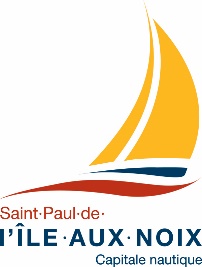 MARDI 17 AOÛT 2021, 19 h 30AU CENTRE PAULINOIXORDRE DU JOUROuverture de la session;Présentation de l’ordre du jour;Approbation du procès-verbal du 6 juillet 2021;Approbation du procès-verbal du 19 juillet 2021;Finances
5.1 Liste des comptes à payer;5.2 Dépôt des rapports des dépenses selon le règlement # 407-2021;Affaires ajournées :Renouvellement d’entente intermunicipale pour l’année 2022 pour la prévention incendie des risques moyens, élevés et très élevés;Report d’une séance du conseil municipal;Adoption du règlement # 414-2021 modifiant le règlement # 344-2016 établissant les règles de fonctionnement et les conditions d’utilisation de la bibliothèque Lucile-Langlois-Éthier;Résiliation de l’entente d’aide financière 2017-141055549 du programme « Accès aux plans d’eau pour la pêche récréative 2017-2018 »;Approbation et autorisation à signer l’avenant no 1 relatif à l’entente de partenariat régional en tourisme (EPRT) 2016-2020 relatif au projet escale plage et baignade à Saint-Paul-de-l’Île-aux-Noix;Prolongement de l’aide financière à l’aréna de Napierville;Annulation de la participation au programme de contribution pour la sécurité nautique;Interdiction de stationnement – 64e Avenue (côté sud) – précision;Affaires nouvelles :Acceptation des conclusions de l’expert en sinistre et de la MMQ relatives au dossier 45605-BID;Évaluation du lot 5 985 175 en vue de l’acquisition du terrain pour l’école primaire;Abrogation de la résolution # 2021-07-279;Transferts budgétaires;Embauche d’un employé au poste de manœuvre aux travaux publics;Présentation d’un projet de jeux d’eau au programme de soutien aux infrastructures sportives et récréatives de petites envergures;Formation SIMDUT 2015 en classe virtuelle;Formation embarcation de plaisance;Remplacement de thermopompe à la caserne;Appui au projet d’installation d’une zone d’hébertisme du Centre de plein air l’Estacade dans le cadre du programme de soutien aux infrastructures sportives et récréatives de petite envergure;Avis de motion en vue de l’adoption du règlement # 415-2021 modifiant le règlement # 365-2017 concernant le bruit (RM-420);Période de questions;Rapports mensuels des services;Varia;Certificat de crédits suffisants;Clôture et levée de l’assemblée.